Name ______________________________________Date ________________ Grade  1   Unit  7    Compare NumbersTargets               -------------------------------------------------------------------------------------------------- T11.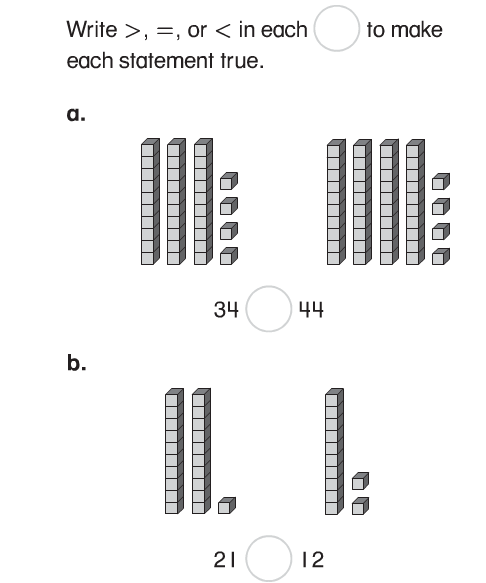 2.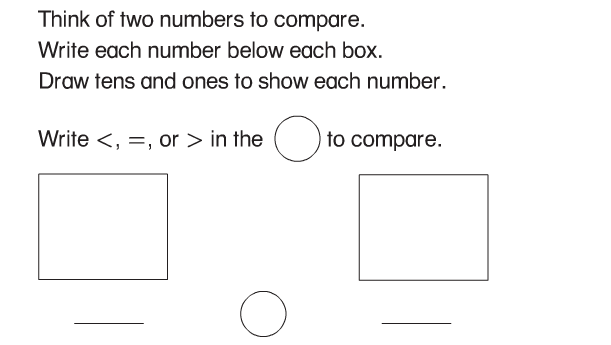 3.  Which symbol can you use to compare the numbers? 					     <, >, =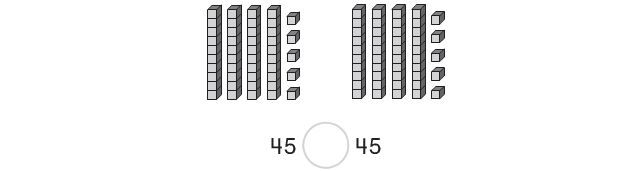 Problems 4 and 5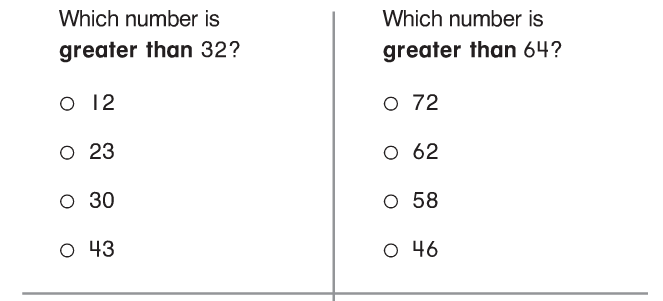 Problems 6 and 7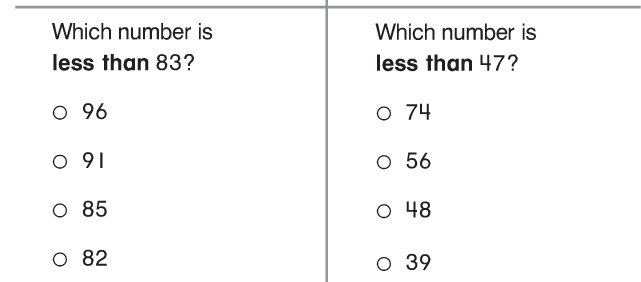 Problems 8 and 9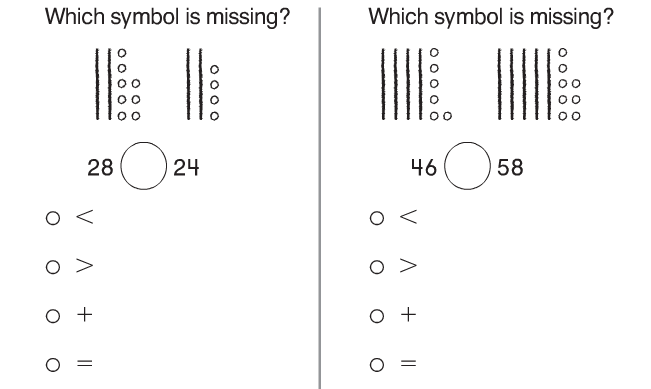 10.  Add the correct symbol to compare the numbers.       <, >, =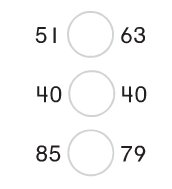 11. 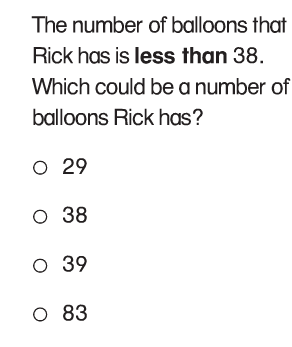 12.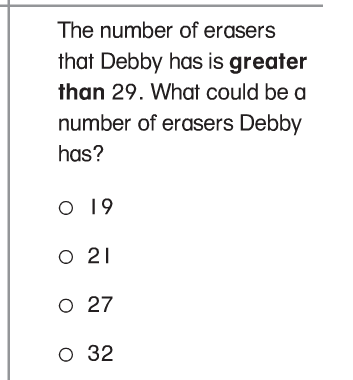 ---------------------------------------------------------------------------------------T2Problems 13 and 14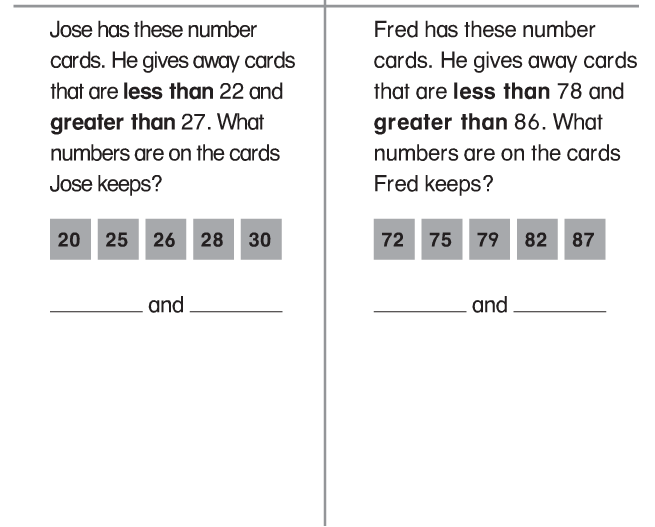 ----------------------------------------------------------------------------------------T315. Complete the chart.Problems 16 and 17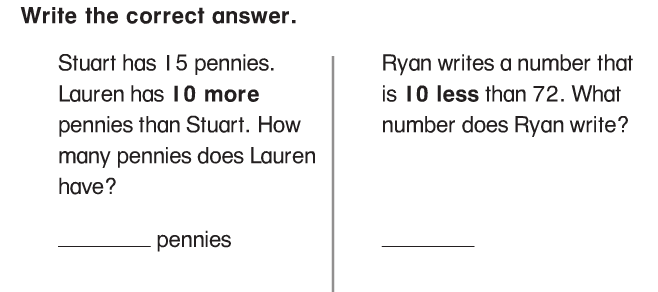 17.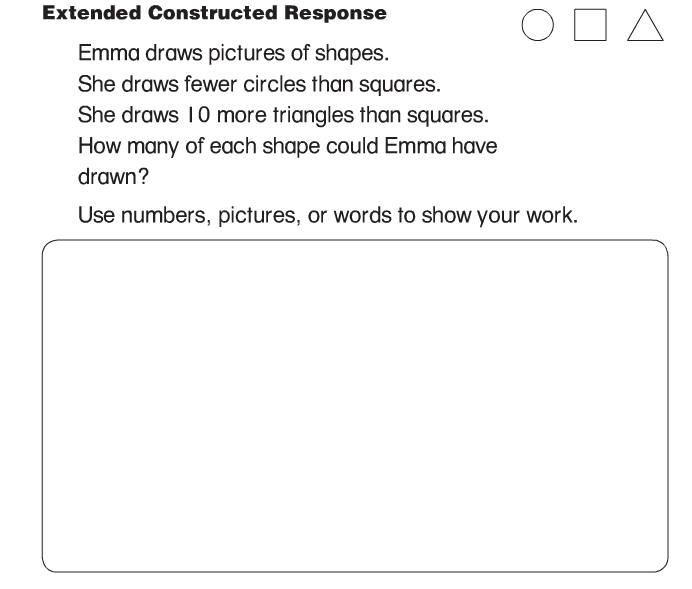 12310 Less10 More195380